Beszámolóa Gyöngyösi Berze Nagy János Gimnázium 9-11. osztályos diákjainak 2022. április 4-8. közötti erdélyi kirándulásárólA programot a Határtalanul! pályázat támogattaÁprilis 4.A csapat hajnali 5 órakor indult el. Nagyváradnál léptük át a határt. Első célpontunk a Sebes-Körös völgye volt, ahol megtekintettük a híres Révi-szorost, illetve annak ékességét, a Zichy-barlangot.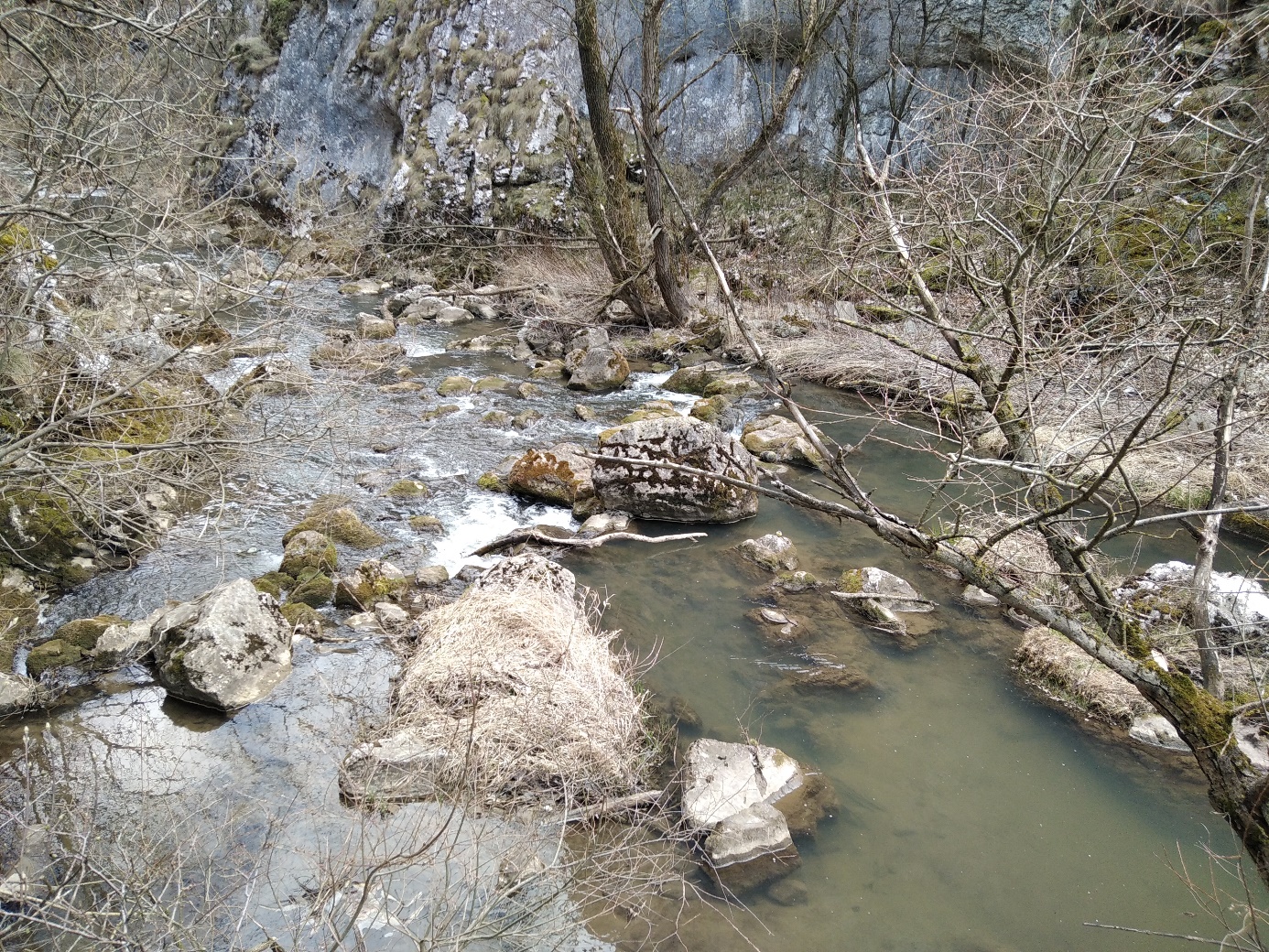 Következő megállónk a kalotaszegi Magyarvalkó volt. A festői szépségű falu mindenkit lenyűgözött. A tiszteletes úr bemutatta nekünk a felu templomát is, amely sokak szerint Kalotaszeg legszebb református temploma.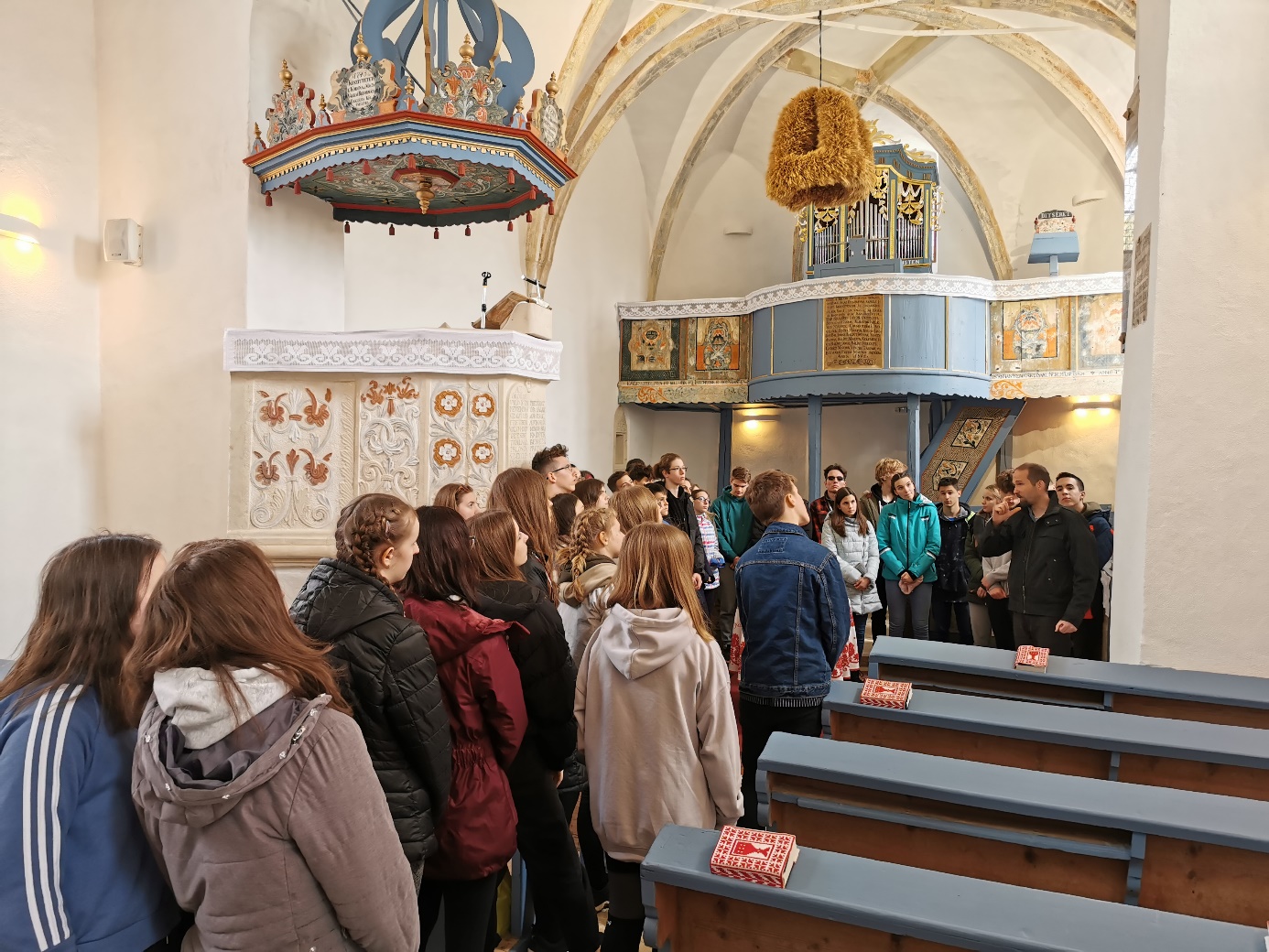 Célba juttattuk a magyarvalkói iskolának gyűjtött adományunkat (taneszközök, irodaszerek), majd indultunk tovább. A nap utolsó érdemi látnivalója a Tordai-hasadék volt, ezt azonban teljes terjedelmében (egyik végétől a másikig) végigjártuk.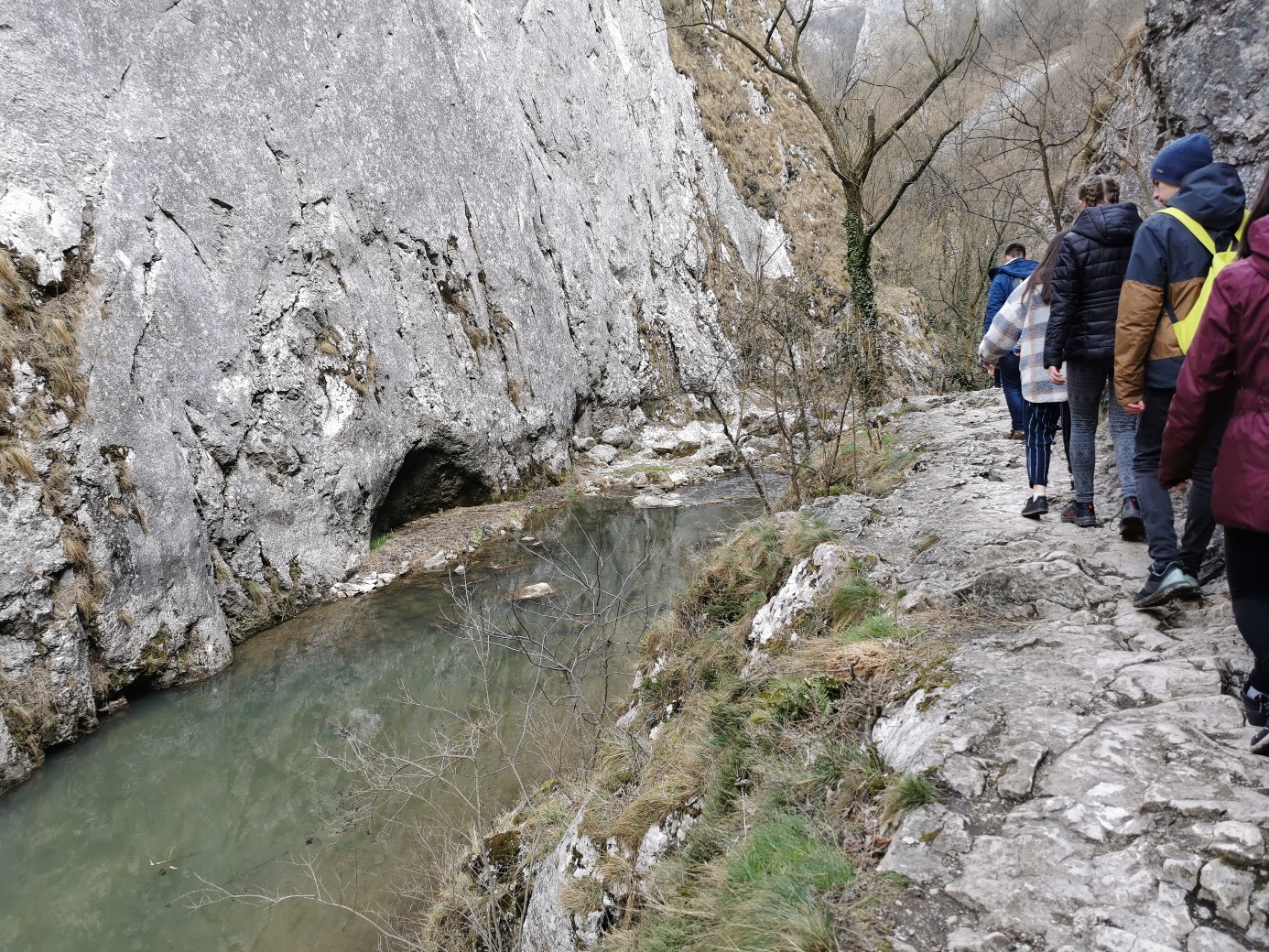 Az esti órákban érkeztünk meg Torockóra, első szálláhelyünkre.Április 5.Kora hajnalban keltünk, majd megmásztuk a Székelykőt.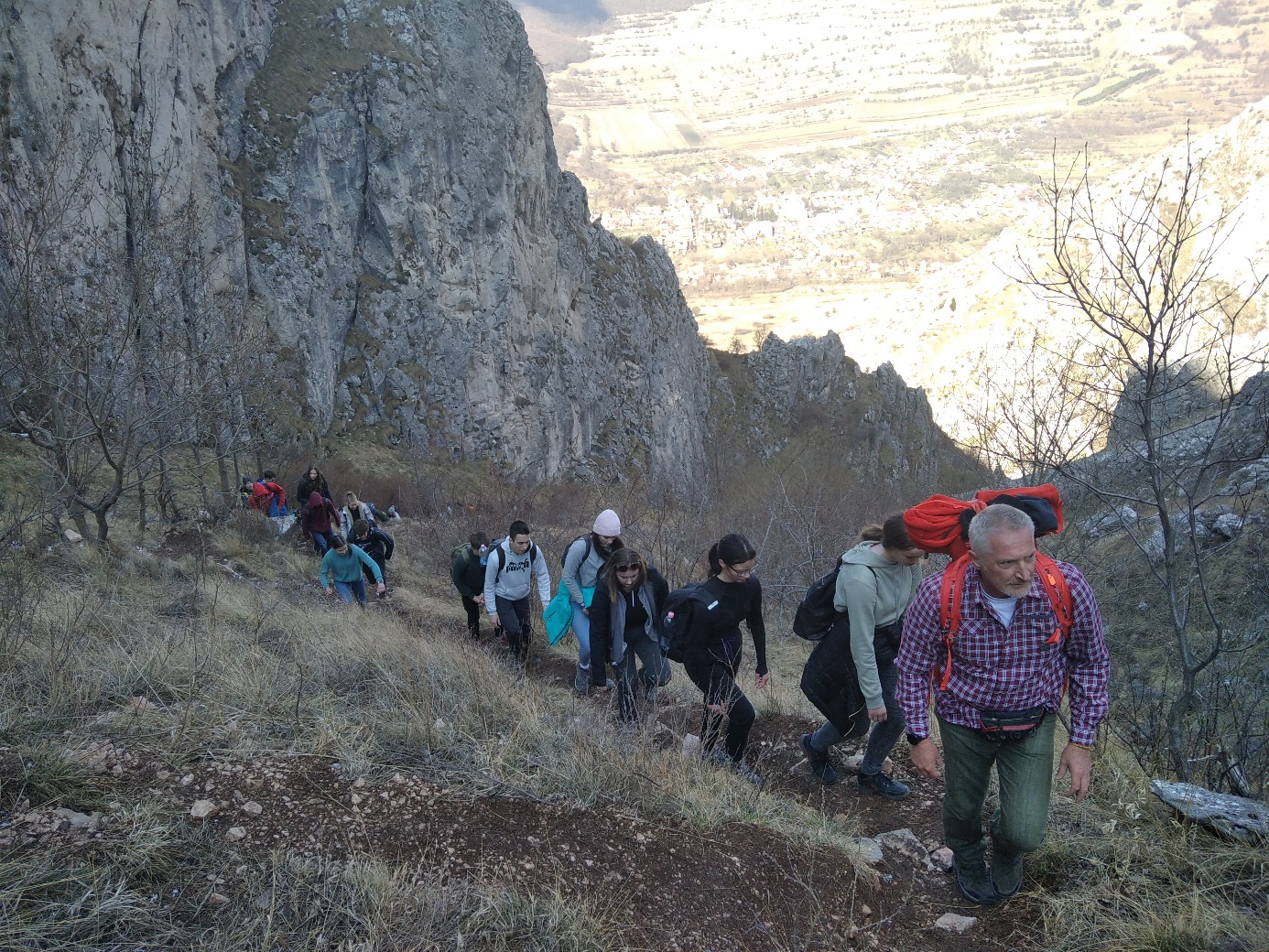 Sőt, végig is sétáltunk a gerincen, egészen Torockószentgyörgyig. Bevásároltunk a helyi sajtüzemben, majd meg sem álltunk Segesvárig. (Jobban mondva, Berethalomban körbejártuk a szász erődtemplomot, bemenni azonban nem tudtunk, mert a hölgy nem volt hajlandó számlát adni.)Segesváron a Burg panzióban fogyasztottuk el a vacsoránkat, majd foglaltuk el a szállásunkat.Április 6.A napot a segesvári fellegvár megtekintésével indítottuk.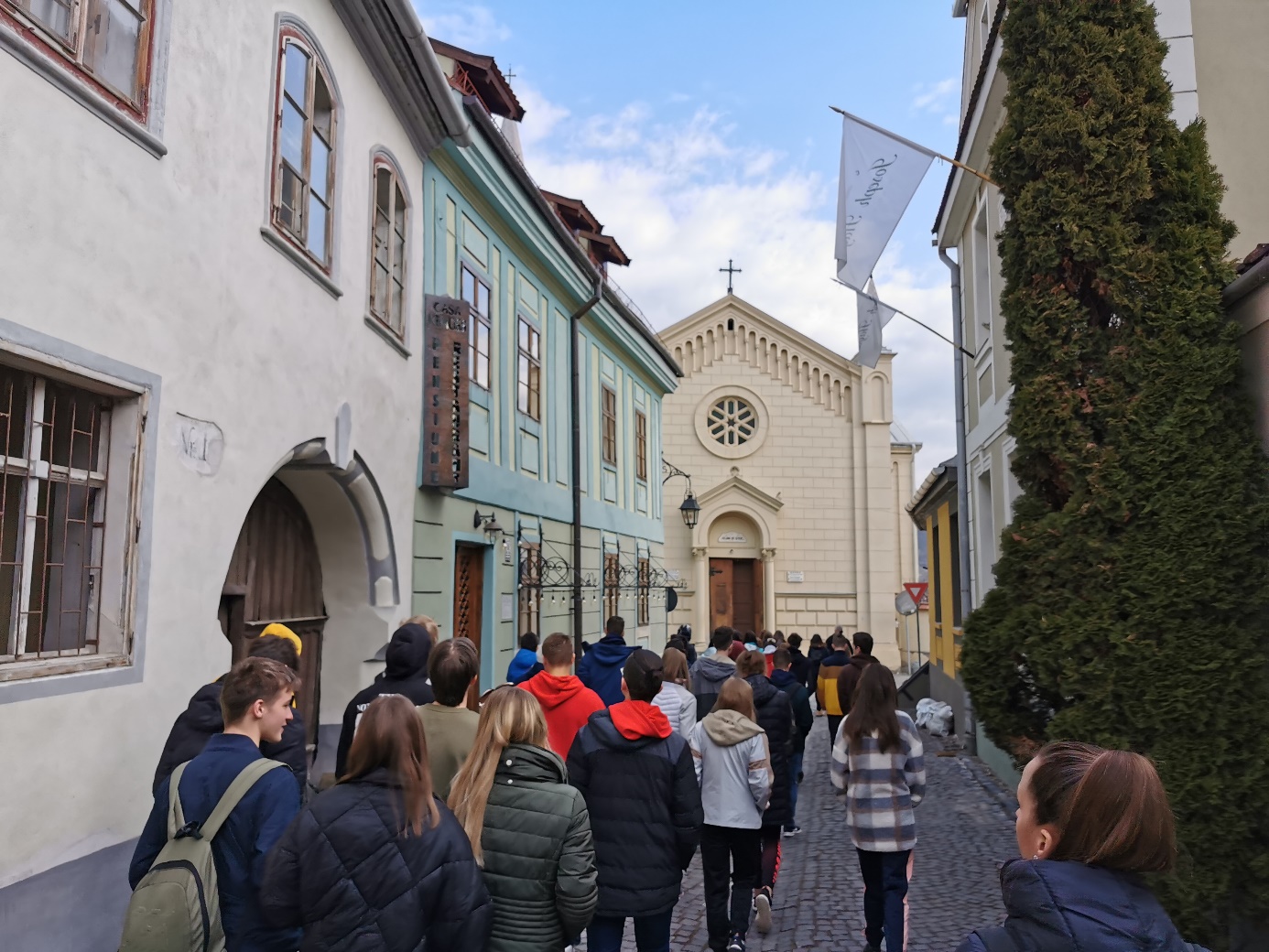 Fehéregyházán, az Ispán-kútnál álltunk meg, ahol megkoszorúztuk a Petőfi feltételezett halálának helyszínén emelt emlékművet.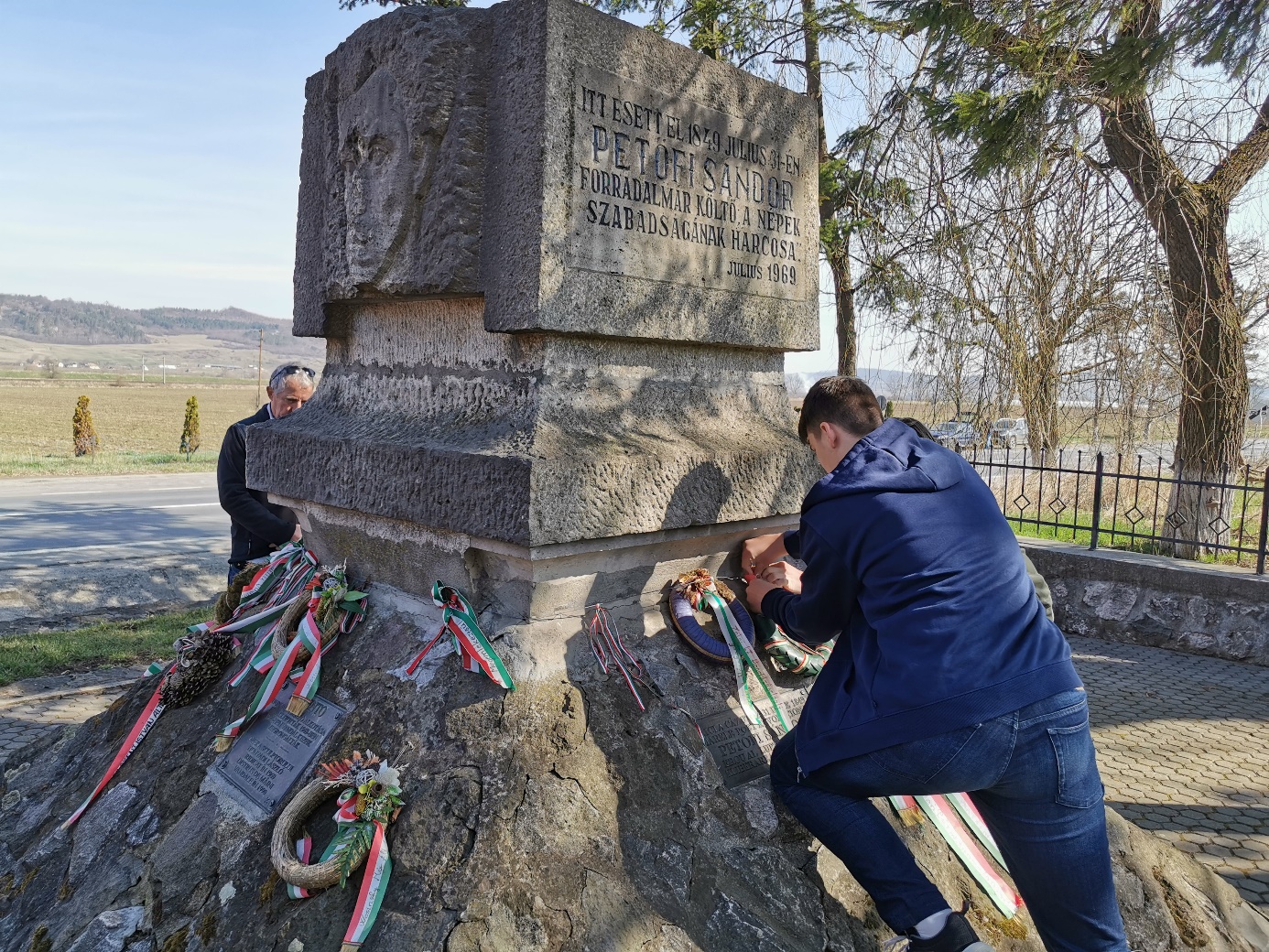 Következő megállónk az agyagfalvi nemzetgyűlés emlékművénél,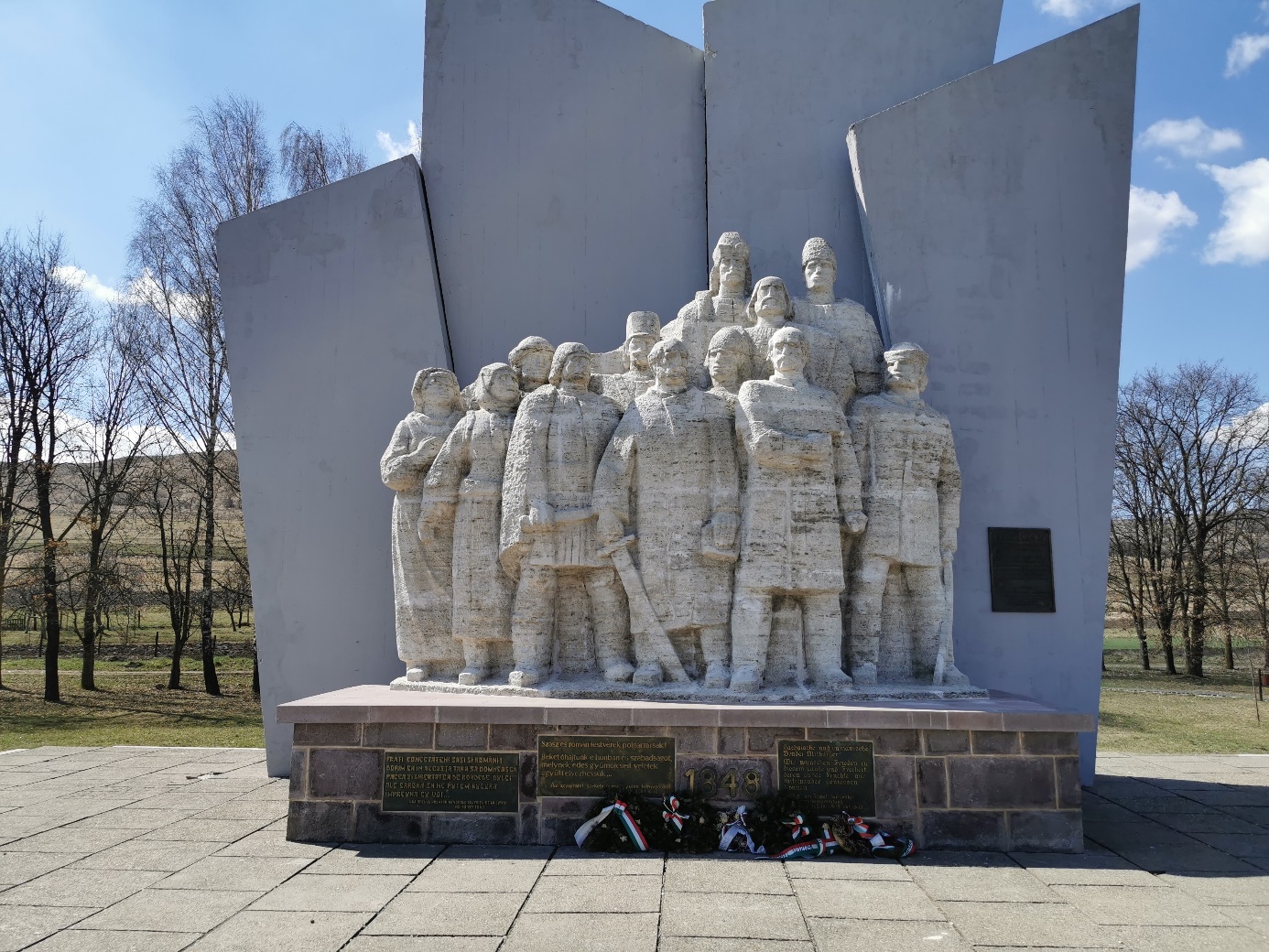 majd a Hargitán volt, ahol némi hógolyócsata bontakozott ki. Hóembert is építettünk.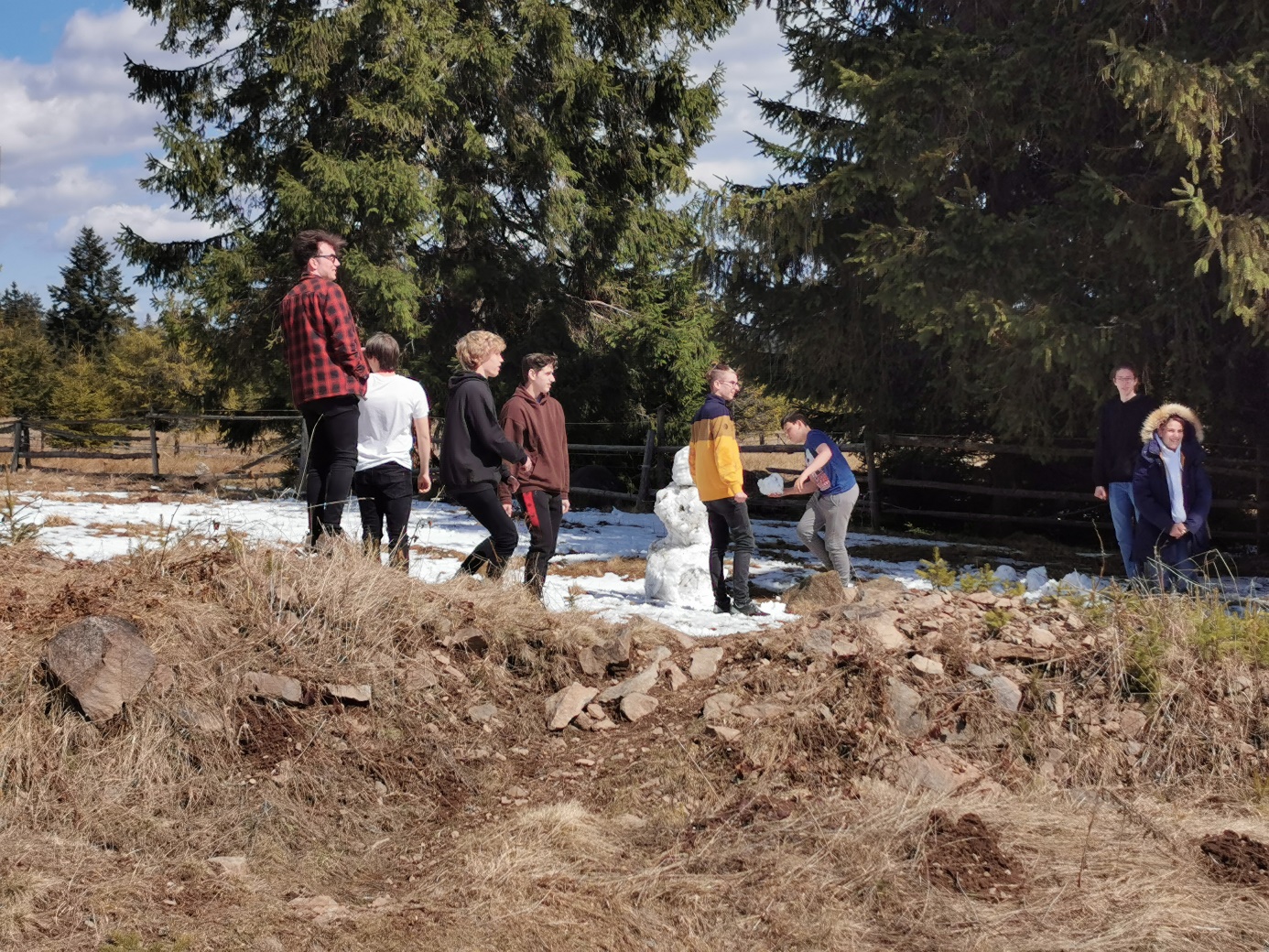 Mivel egy tervezett megállónk ismét a számlaadási mizéria miatt (Székelyderzs) meghiúsult, a felszabadult idő terhére megtekintettük a csíksomlyói kegytemplomot, nemzetünk egyik legfontosabb szakrális központját.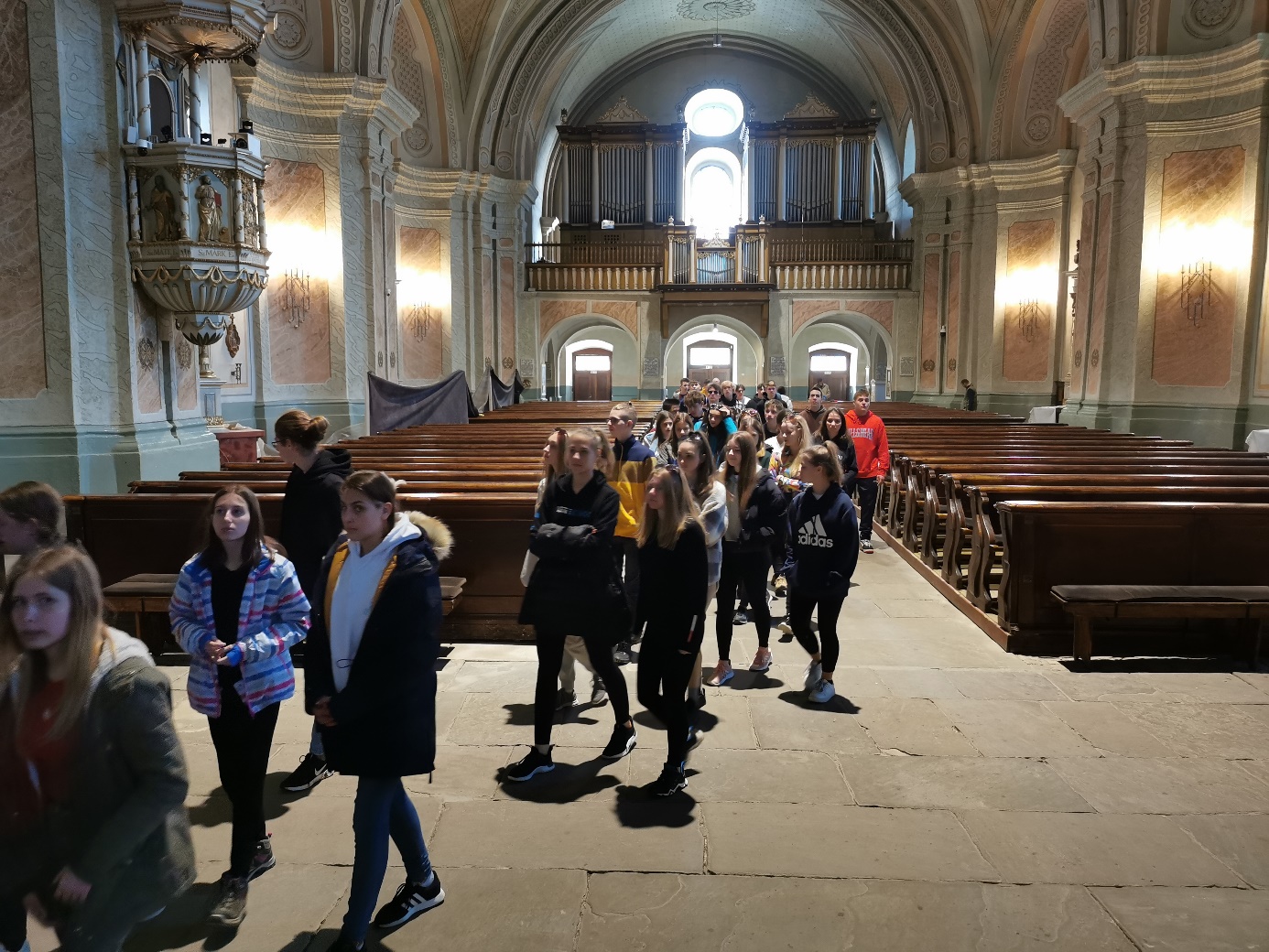 Még mindig maradt egy kis időnk, így megálltunk Nyergestetőnél és megkoszorúztuk a saját keresztünket – természetesen a Kányádi-költemény elszavalása, illetve a Himnusz eléneklése mellett.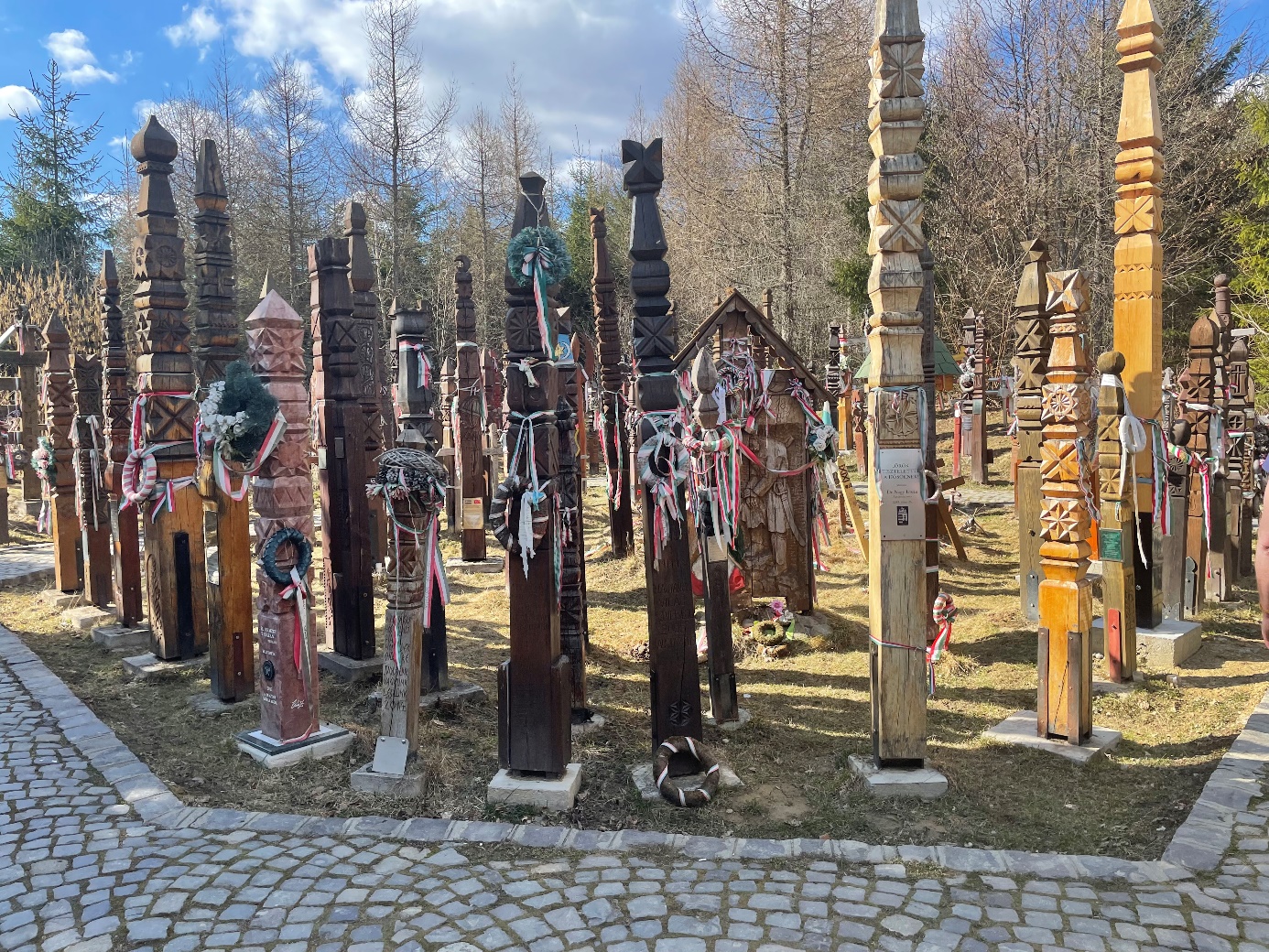 Így épp időben értünk Kézdivásárhelyre, ahol a barátaink már vártak minket.Április 7.Ezt a napot testvériskolánk, a kézdivásárhelyi Nagy Mózes Elméleti Líceum diákjaival töltöttük.Megtekintettük a líceum épületét, ahol Beján András igazgató úr ismertette az iskola múltját és jelenét. Ezután átmentünk a frissen felújított minorita rendházba. Diákjaink itt találkoztak és ismerkedtek meg „párjukkal”, a Nagy Mózes egy diákjával.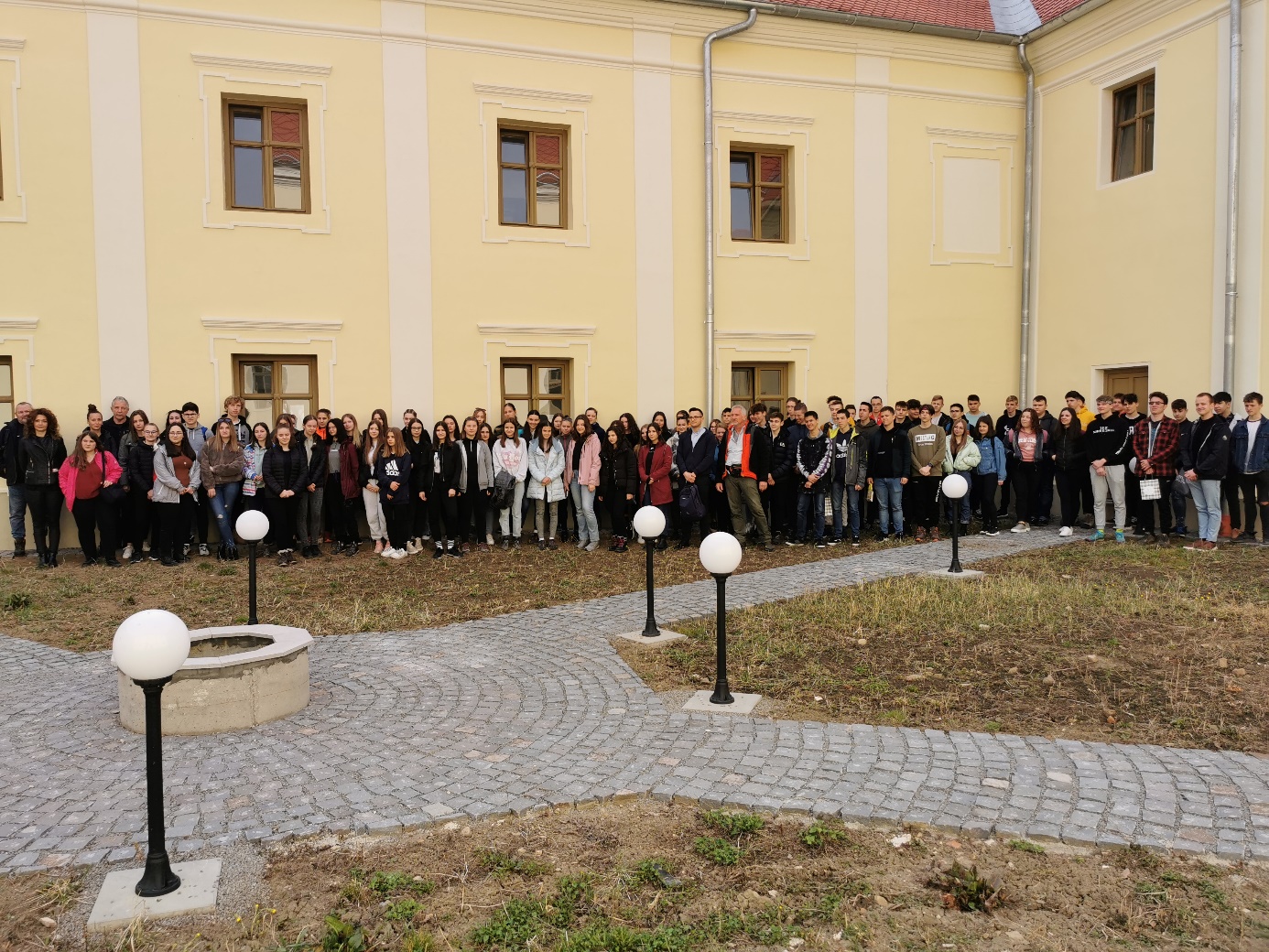 A közös kép elkészítése után felmentünk a torjai Bödös-barlanghoz,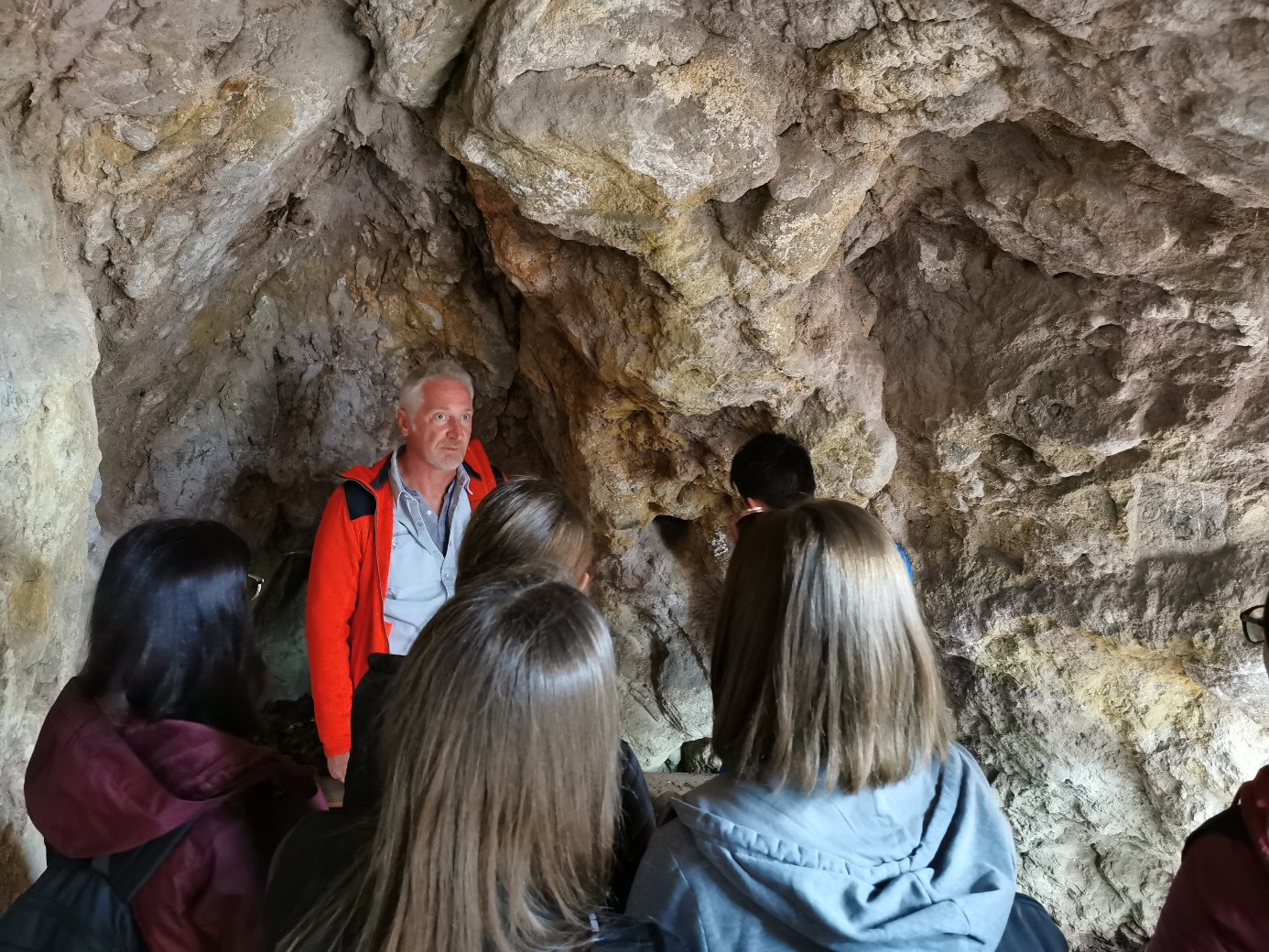 Mohoshoz, illetve a Szent Anna-tóhoz. Utóbbi helyszínen a két iskola diákjaiból álló csapatok vetélkedtek egymással.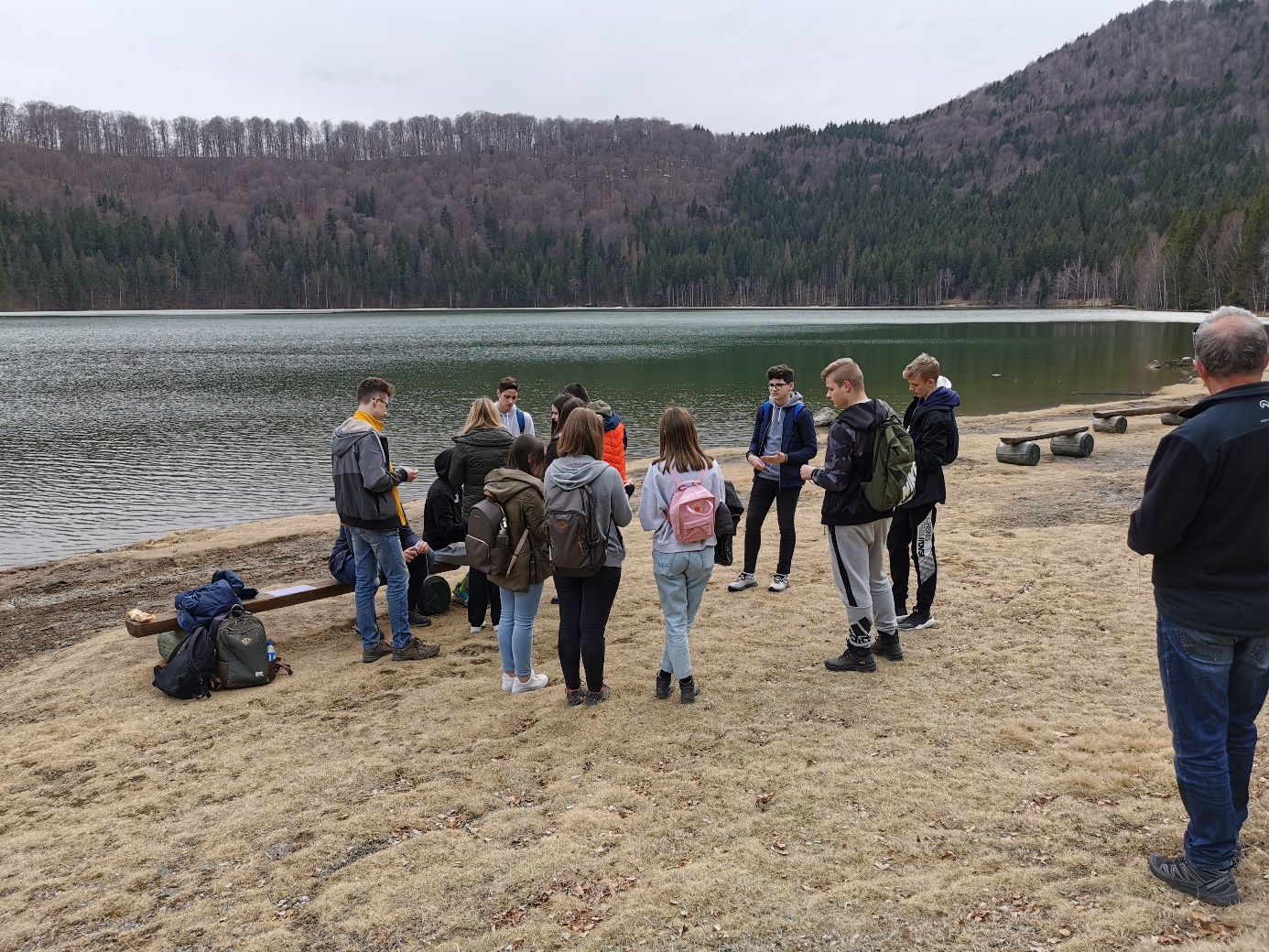 A napot fergeteges „buli” zárta.Április 8.Ez a nap már a hazautazás napja volt, sajnos. A parajdi sóbányát azért megnéztük…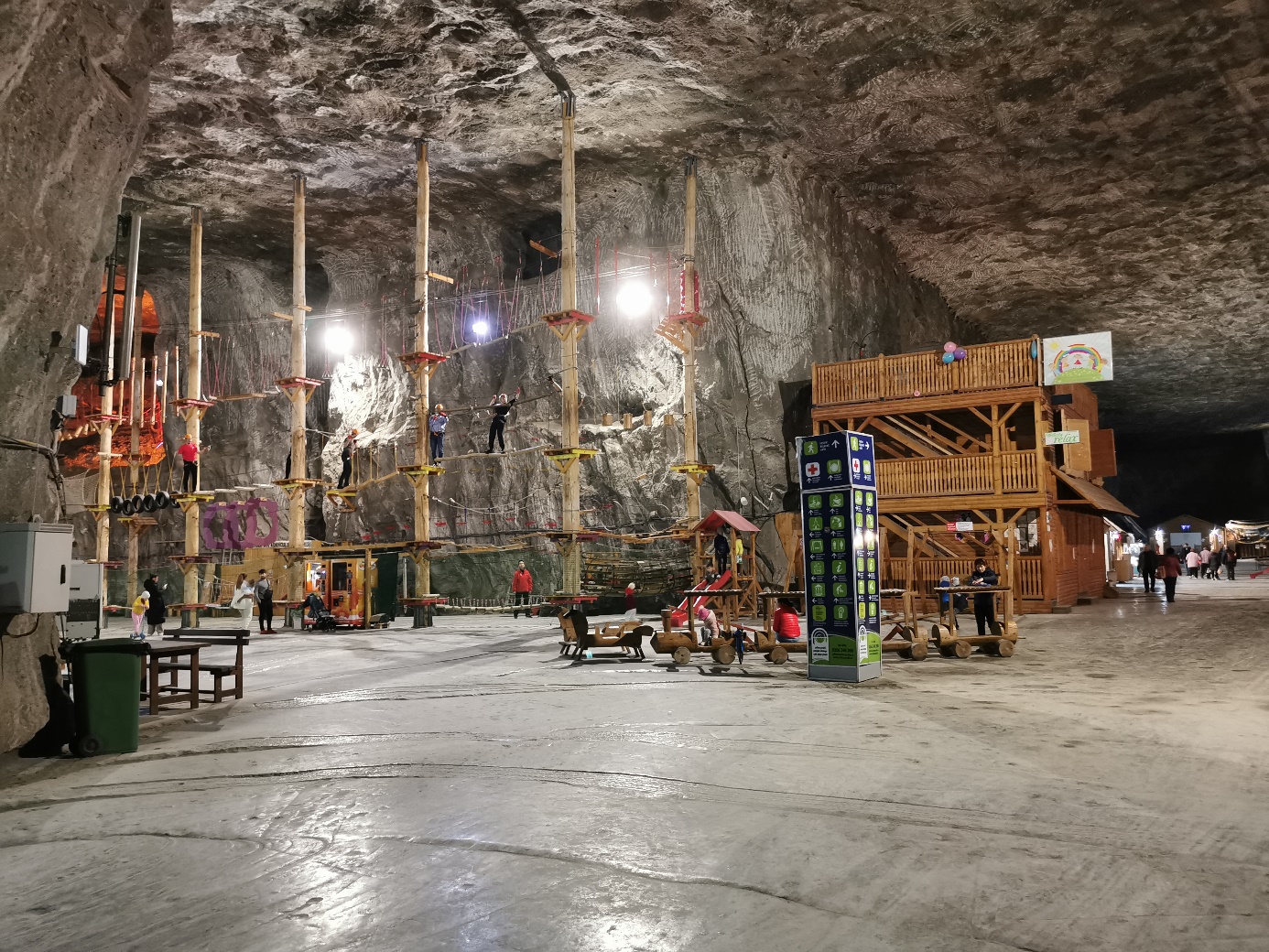 Tartalmas, felejthetetlen utazás volt. A rengeteg látnivaló mellett a kézdivásárhelyi barátainknak örültünk a legjobban.